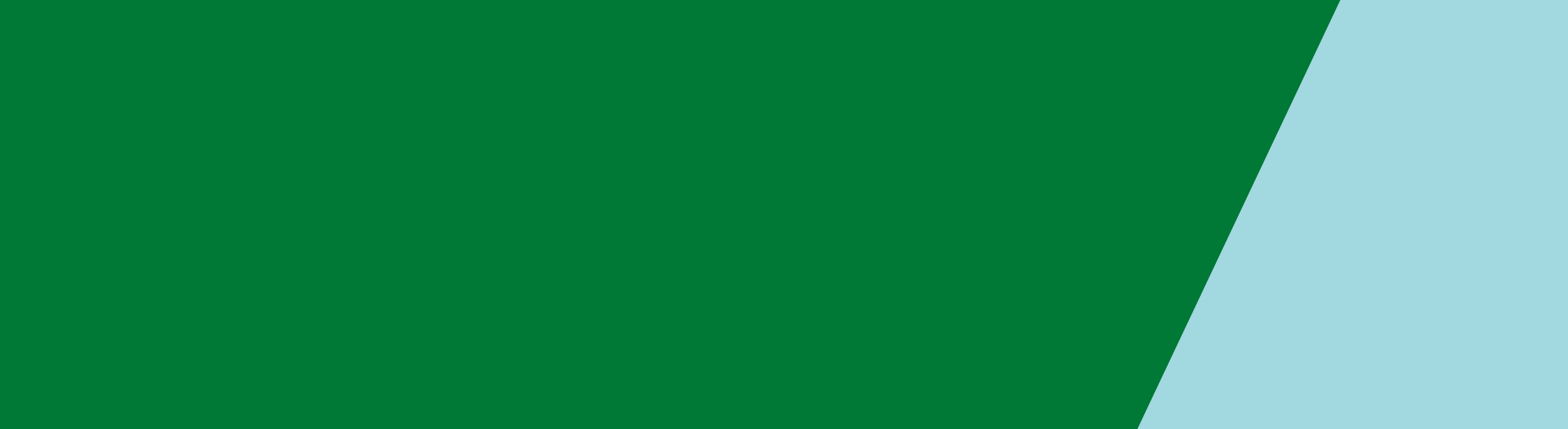 Rotational Agreement Template for Nursing and Midwifery GraduatesRotational Agreement Template for Nursing and Midwifery GraduatesThis is intended to be a guide only for use at the  commencement of each clinical rotation. This is intended to be a guide only for use at the  commencement of each clinical rotation. Graduate Name:Graduate Name:Clinical ward/unit:Clinical ward/unit:Site:Site:Date of commencement:Date of commencement:Date of completion:Date of completion:Allocated Preceptor/Clinical Educator:Allocated Preceptor/Clinical Educator:Other clinical support:Other clinical support:Rotation number  ____  of  ____  total rotations. Rotation number  ____  of  ____  total rotations. Local area orientationDateSignature: GraduateSignature: PreceptorLocal area orientation is completed E.g. Evacuation point, usernames, passwords etc. Rostering  DateSignature: GraduateSignature: PreceptorRostering processes discussed. E.g. roster requests, annual leave requests, sick leave notification and changing shiftsWellbeing and supportDate information providedSignature: GraduateSignature: PreceptorLocal health service initiatives can be added inE.g. Flu vaccination, Nursing and Midwifery Health Program Victoria, Nurse and Midwife Support (Turning Point)Employee Assistance Program (EAP)Add rows as necessaryMandatory Education and TrainingDate of completionSignature: GraduateSignature: PreceptorSignature: PreceptorEducational objectives/competenciesE.g. Occupational violence training, Bullying and harassment, Resilience trainingAdd rows as necessaryLearning goals (including primary learning objectives during rotation)Date of completionSignature: GraduateSignature: PreceptorList competenciesAdd rows as necessaryPolicies and Procedures (access to area specific policies and procedures if relevant)Date of required completionSignature: GraduateSignature: PreceptorList policiesAdd rows as necessaryStudy Days and Planned Clinical Professional Development (CPD)Date of required completionSignature: GraduateSignature: PreceptorList activitiesFeedback/Clinical Appraisal (health service to determine if these are scheduled/frequency/number etc.)DateCompleted Y/NSignature: GraduateSignature: PreceptorAdd rows as necessaryReview, feedback and self- reflection (health service to determine)DateSignature: GraduateSignature: PreceptorE.g. Group debrief sessions, Individual debrief sessions, Graduate self-reflection, Feedback sessions with preceptorAdd rows as necessary 